TYGRYSKITematyka: Święta, święta, biją dzwony. 29.03.2021 r.1. Odgadnij zagadki:Mam czerwone nóżki,jestem żółtą kulką.A kiedy urosnę,To zostanę kogutem lub kurką(kurczątko)W jaki to dzień, raz do rokuwolno, a nawet wypada,brata, siostrę polać wodą,a sąsiadowi - sąsiada?(w lany poniedziałek)Ma dwa rogi, cztery nogi,z wełny kożuch na mróz srogiTrawę skubie cały ranek,ten biały........(baranek)Jak się nazywaskorupka od jajek,która się na cackoświąteczne nadaje?(wydmuszka)W różne wzorki malowana,cała wkoło opisana(pisanka)2. Posłuchaj o wielkanocnych tradycjach:https://www.youtube.com/watch?v=gBEDgci-5nU 3. „Wielkanocny stół” – słuchanie wiersza i rozmowa na temat tradycji wielkanocnych„Wielkanocny stół”Marlena SzelągWielkanocny stół już obrusem nakryty,w rzeżuszce baranek cukrowy ukryty.Na środku święconka, a w niej pisanki– jajka zdobione we wzorki i plamki.W wazonie świątecznie się prezentująbazie, co kotki swe pokazują.Już na talerzach kiełbasa biała,zalana barszczem jest prawie cała.A tam mazurek – wypiek świąteczny,posyła babie ukłon serdeczny.Tuż obok talerz – jajka w nim siedzą,wraz z życzeniami bliscy je zjedzą...Już na śniadanie goście przybyli– na stole symbole tradycji odkryli.Odpowiedz na pytania dotyczące wiersza z pomocą osoby dorosłej: O jakim święcie jest mowa w wierszu? Czym nakryty był stół? Co znajdowało się na świątecznym stole? Po co na święta Wielkanocne szykuje się jajka? Jak myślicie, co to jest tradycja? Czy według was jest ważna, dlaczego? Jakie znacie inne tradycje związane z Wielkanocą, o których nie było mowy w wierszu?3.Wykonaj kartę pracy odpowiednią dla wieku dziecka:- Praca z KP2.21 – ćwiczenia motoryki małej, zdobywanie wiadomości na temat tradycji związanych z Wielkanocą. Dzieci nakrywają do świątecznego stołu, wykorzystując do tego celu nalepki. Podają nazwy świątecznych potraw, wymieniają tradycje związane z Wielkanocą. • KP2.21 			(KARTY PRACY CZTEROLATKA)- 4 LATKI- Praca w KP.3.40-41 kształtowanie wartości związanej z wyrażaniem radości, rozwijanie percepcji wzrokowej, przeliczanie. Dzieci opowiadają, o tym co się dzieje na ilustracji, co mogą czuć dzieci i dorośli i co one czuj, gdy spędzają czas z najbliższymi. Następnie znajdują i liczą na ilustracji elementy pokazane z prawej strony, rysują odpowiednią liczbę kresek. PK.3.40-41.					(KARTY PRACY PIĘCIOLATKA) – 5 LATKI- Pokoloruj kolorowankę – 3 LATKI (załącznik 1 poniżej)4.„Jajko” – masażyk relaksacyjny z wykorzystaniem wiersza Marty Bogdanowicz. Dziecidobierają się w pary. Jedno dziecko siedzi zwrócone plecami do drugiego, które będzie wykonywało masaż.A to co? A to co?                             Dziecko wykonujące masażyk, kroczy palcami po plecachJajko drogą szło.          kolegi / koleżanki, od ich dolnej części ku górnej, aż do czubka głowy.Napotkało „patelnicę”               Na czubku głowy wykonuje ruch okrężny, zakończony lekkim                                                                                                              stuknięciem palcem.i udaje jajecznicę.                       Wykonuje wewnętrzną stroną dłoni szybki, głaszczący ruch –                                                                                  od czubka głowy do dolnej części pleców.Załącznik 1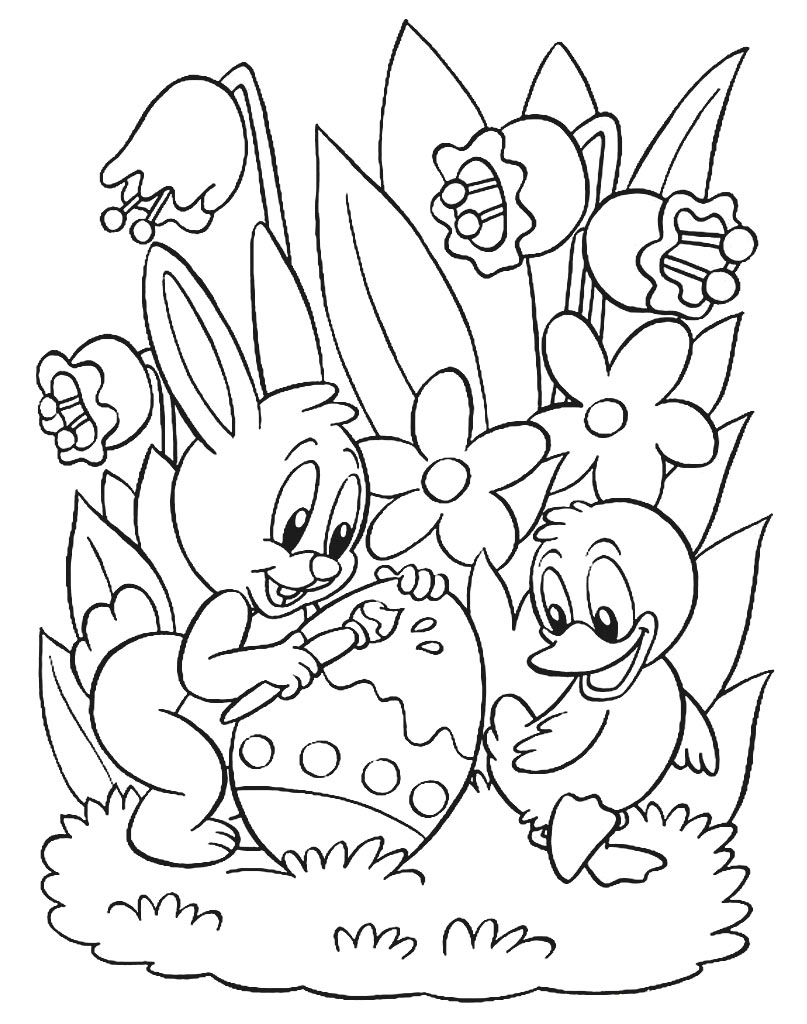 